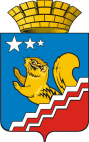 СВЕРДЛОВСКАЯ ОБЛАСТЬДУМА ВОЛЧАНСКОГО ГОРОДСКОГО ОКРУГА                                                      СЕДЬМОЙ СОЗЫВ                                 Девятое заседание (очередное)РЕШЕНИЕ № 33г. Волчанск                                                                                                     от 30.08.2023 г.Об информации о готовности жилищного фонда, объектов социальной сферы, коммунального комплекса Волчанского городского округа к отопительному периоду 2023-2024 г.г.Заслушав информацию отдела ЖКХ, строительства и архитектуры администрации Волчанского городского округа, в соответствии с Федеральным законом от 06.10.2003 г. № 131-ФЗ «Об общих принципах организации местного самоуправления в Российской Федерации», Уставом Волчанского городского округа,  ДУМА ВОЛЧАНСКОГО ГОРОДСКОГО ОКРУГА РЕШИЛА:1. Информацию о готовности жилищного фонда, объектов социальной сферы, коммунального комплекса Волчанского городского округа к отопительному сезону 2023-2024 гг. принять к сведению (прилагается).2. Опубликовать настоящее решение в информационном бюллетене «Муниципальный вестник», разместить на официальном сайте Думы Волчанского городского округа.3. Контроль за выполнением настоящего решения возложить на председателя комиссии по промышленной политике, вопросам жилищно-коммунального и сельского хозяйства (Мейер А.П.)                                                                                                 Приложение к решению ДумыВолчанского городского округа                                                                                  от 30.08.2023 г. № 33Информация о готовности жилищного фонда, объектов социальной сферы, коммунального комплекса Волчанского городского округа к отопительному сезону 2023-2024 гг.	Отопительный сезон 2022/2023 года завершен с 4 мая 2023 года согласно постановлению главы Волчанского округа от 02.05.2023 года № 199 «Об окончании отопительного сезона 2022-2023 годов на территории Волчанского городского округа». Был проведен мониторинг ситуации прохождения отопительного сезона 2022/2023 года, по итогам которого разработан План по подготовке  жилищного фонда, объектов социальной сферы, коммунального и электроэнергетического комплексов Волчанского городского округа к работе в осенне-зимний период 2023/2024 года.  В период подготовки объектов к отопительному сезону в рамках подпрограммы 1 «Развитие и модернизация систем коммунальной инфраструктуры теплоснабжения, водоснабжения и водоотведения, а также объектов, используемых для утилизации, обезвреживания и захоронения твердых бытовых отходов Волчанского городского округа» муниципальной программы Волчанского городского округа «Развитие жилищно-коммунального хозяйства и повышение энергетической эффективности в Волчанском городском округе до 2027 года» ведутся работы по замене ветхих сетей теплоснабжения и водоснабжения протяженностью 15,9 км на сумму 63049,19 тыс. рублей. Начаты строительно-монтажные работы в отношении объекта капитального строительства: «Реконструкция Северо-Волчанского водозаборного узла» с целью обеспечения населения города Волчанска качественной питьевой водой, а также для снижения энергозатрат в результате эксплуатации реконструированного объекта. Объем денежных средств на реконструкцию в 2023 году составляет 470215,052 тыс. рублей. Для развития газификации Волчанского городского округа осуществляется строительство новых блочно-модульных котельных в северной части города и в поселке Вьюжный, стоимость строительства в 2023 году составляет 193199,6 тыс.рублей.В соответствии с ежегодно утверждаемыми графиками работ проводят ревизию и ремонт своих газовых и электрических сетей ПАО «Россети Урала»- «Свердловэнерго», АО «ГАЗЭКС». Также все организации и предприятия города в соответствии новыми утвержденными планами мероприятий осуществляют работы по подготовке зданий, оборудования к отопительному сезону 2023/2024 года. В городе продолжается комплексное благоустройство дворовых территорий с капитальным ремонтом многоквартирных домов в части ремонта подвальных помещений, входных групп, фасадов, крыш, устройство дорожных покрытий, освещение улиц с выполнением мероприятий для маломобильных групп населения. В 2023 году завершен капитальный ремонт МАОУ СОШ № 23 по адресу:                           г. Волчанск, ул. Мичурина, д. 9. В МАДОУ ДС № 1 по адресу: г. Волчанск, ул. Карпинского, д. 11 в 2023 году начат капитальный ремонт здания. Также ведутся мероприятия по разработке проектной документации для осуществления капитального ремонта здания МАДОУ ДС № 4 по адресу:                г. Волчанск, ул. Мичурина, д. 14.	1 ноября 2022 года получен паспорт готовности муниципального образования к отопительному периоду 2022/2023 гг. по результатам проверки Уральским управлением Федеральной службы по экологическому, технологическому и атомному надзору готовности Волчанского городского округа к отопительному периоду.	По состоянию на 01.08.2023 года кредиторская задолженность составляет 93936,7 тыс. руб., дебиторская задолженность – 84766,3 тыс.руб. Велась претензионно-исковая работа. По должникам получено 471 исполнительных листов на сумму 25351,0 тыс. руб., взыскано 2921,8 тыс. руб.	Глава Волчанского городского округа                             А.В. Вервейн             Председатель Думы              Волчанского городского округа                                                                       А.Ю. Пермяков